SAFEGUARDING DEVELOPMENT PLAN 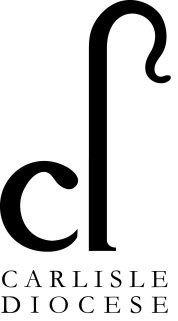 2018 – 2021 (JULY 2019 UPDATE)Our Safeguarding Development Plan picks up the six overarching policy commitments (themes) outlined in “Promoting a Safer Church”. It continues some of the priorities we set following our SCIE (Social Care Institute for Excellence) Audit in 2016 & combines them with priorities emerging from new ministries & models of Church. It includes our Cathedral. Where necessary, it picks up the key themes emerging from the Independent Inquiry into Child Sexual Abuse (IICSA).Two themes which involve the whole Diocesan & Cathedral family are the focus of this plan. These are 1) Promoting a safer environment & culture, and 2) Safely recruiting & supporting. We have also included Quality Assurance, Policy & Procedures development as a final section.The Plan is updated monitored on a quarterly basis by the DSAP (Diocesan Safeguarding Advisory Panel), by the Bishop’s Leadership Team & the Cathedral Chapter.Colour codeProgressOn targetFurther work to move this forward is requiredWork has not yet commencedInformation/policy to enable work to begin not yet receivedThemes & ActionsWho will do it with the DSA MeasuresOutcomes 2018Progress 2019Commentary1. Promoting a safer environment & culture 1a) Deliver our training priorities:Promote & ensure access to C0 (Basic Awareness) on lineTraining support staffVolunteers completing C0 on line (In 2017, 549 volunteers completed C0 on line) In 2018, 696 volunteers completed C0 on lineThe new Basic Awareness training module is now on line. We shall send out the link & guidance with the note going to incumbents, PSO’s & PCC Secretaries about the revised national training structures Provide access to C0 face to face as requiredTraining support staffVolunteers completing C0 face to face In 2018 we delivered C0 to 66 volunteers (4 parish groupings where internet access was an issue)We will offer church communities the resources needed to deliver Basic Awareness of-line to local groups Promote & ensure access to & C1 (Foundation) training on lineTraining support staffVolunteers completing C1 on line In 2018, 331 volunteers completed C1 on lineThis will become the Foundation training module when the training structure is revised & House of Bishops guidance issued (?July 2019)Provide access to C1 face to face as requiredTraining support staffVolunteers attending C1 (In 2017 we delivered C1 to 592 people face to face in the diocese & to 61 in the Cathedral)In 2018 we delivered C1 to 694 people face to face in the diocese & to 16 in the Cathedral. We delivered a bespoke Foundation to 12 Opshop workersWe expect this to greatly reduce as the Foundation module is taken up on line, although face to face  training will remain an option for local groups & we will offer them resources to support this of-lineRecruit volunteer trainers to support delivery of the new Basic Awareness & Foundation modules face to faceTraining support staff. Safeguarding Learning & Development OfficerVolunteer trainers will be in place to meet planned needThis is a new target for 2019Planned need will be an aspect of the parish audit to be undertaken during summer & autumnEnable emerging Mission Communities to jointly deliver trainingSafeguarding Learning & Development Officer. Training support staffThose Mission Communities that wish to do so have put in place joint trainingThis is a new target for 2019We expect the revised training Guidance to recognise the current Methodist Foundation & Leadership modules as equivalent to the Church of England Foundation & Leadership modules Deliver C2 (Leadership) training to clerical &  lay leadersSafeguarding Learning & Development Officer. Training support staffVolunteers attending C2 (In 2017 we delivered C2 to 165  people face to face)In 2018 we delivered C2 to 274 people face to face in the diocese & to 34 in the CathedralDuring the transition into the new modules we have commissioned 10 x C2 sessions between May & end October. Uptake has however been poor & this needs to be exploredDeliver C3 level training to Readers Safeguarding Learning & Development OfficerReaders attending C3 level training In 2018, we delivered a bespoke package to 75 Readers This action is completed – in future Readers will attend the generic Leadership moduleDeliver C3 level training to clergy who require itSafeguarding Learning & Development OfficerClergy who require it who attend C3  (In 2017, 85 clergy attended)In 2018, 32 clergy attended C3This action is completed - clergy will in future attend the new Leadership module. A plan is agreed with the lead for IME for those entering trainingDeliver S3 on Responding to Domestic Abuse with ecumenical partnersTraining support staffUpdated course content agreed with partners in CTIC when the course content in the new on-line module is knownThis is a new target for 2019S3 will be reworked for on-line delivery at some point in 2019, but we remain committed to face to face training with partners. This will however have to be via volunteer trainers rather than a L&DO1b) Listening to Children & Young PeopleEstablish with the Network Youth Churches mechanisms to explore with young people how safe they feel in church settings & when necessary what changes we might makeLeaders NYCProject established to start Autumn 2019This is a new target for 2019The meeting held  with leaders of NYC for May focused on responding to the needs of young people – we need to set a date to begin this workEnsure that we consult  children & young people on how safe they feel at the CathedralCanon WardenProject established to start Autumn 2019This is a new target for 2019Clarity on this target awaits the agreed final report of the Cathedral SCIE audit1c) Maintain strong Safeguarding at the CathedralEstablish & monitor the Action Plan following the SCIE Audit of the CathedralCanon WardenPlan in place & monitored by Cathedral Chapter & the DSAPThis is a new measure for 2019The completion of an Action Plan awaits the agreed final report of  the Cathedral SCIE audit1d) Strengthen Safeguarding in our Parishes Ensure that each parish/group of parishes/mission community has a lay Parish Safeguarding Officer (PSO)ArchdeaconsThe number of parishes with an identified lay PSO In 2018, 305 churchwardens were asked to confirm their parish had a lay PSO. 80% said yes & 5% said noWe have measured this using the annual Archdeacons’ Articles of Enquiry. We await the initial returns of the 2019 Articles. This requirement is emphasised in the 2019 questions. We shall follow it up with our parish auditEnsure that each PCC receives at least annually, & each APCM, receives a report on safeguarding in the parishArchdeacons Rural DeansThe number of parishes where the PCC & APCM has received a report In 2018, 305 churchwardens were asked to confirm a report was made to the PCC & APCM. 67% said yes & 11% said noWe have measured this using the annual Archdeacons’ Articles of Enquiry. The format for a report was clarified for PCC’s in 2018. We shall receive an update from Archdeacons when the Articles are available.Ensure that each church displays the House of Bishops policy document, “Towards a Safer Church” & has signposted visitors to the church to safeguarding support servicesArchdeacons Rural DeansThe percentage of churches subject to a Visitation where these can be seenThis is a new target for 2019Archdeacons check these as part of their Triennial Visitations. We shall also follow it up with our parish auditPSO’s have regular opportunities to meet the DSA for consultation across the rural deaneriesArchdeacons Rural DeansA DSA drop in session is held at least annually in each deaneryThis is a new target for 2019We have held or booked sessions in Carlisle, Windermere, Kendal, Barrow & Ulverston deaneries. There was no take up for the advertised Penrith sessionFocus on those parishes for whom no safeguarding training has been requested in the previous yearTraining & Development OfficerParishes who have not requested any training This is a new measure for 2019The parish audit will enable us to identify these parishes more easilyThemes & ActionsWho will do it with the DSA MeasuresOutcomes 2018What are the Risks?Commentary2. Safely recruiting & supporting those with responsibility relating to children, young people & vulnerable adults2a) Rolling out Safer Recruitment Training (S1)Make the training offer to Parish Safeguarding Officers (PSO’s)Safeguarding Learning & Development OfficerThe number of PSO’s trainedThis is a new measure for 2019This target will change when the new training Guidance is issued & this module is made available on lineDeliver training for licenced clergySafeguarding Learning & Development OfficerThe number of licenced clergy trainedThis is a new measure for 2019As above - this target will change when the new training Guidance is issued & this module is made available on line2b) Ensuring that DBS Checks are undertaken as part of Safer RecruitmentEnsure that the number of DBS checks requested is in line with previous yearsDiocesan SecretaryThe number of checks made (baseline 2017 = 436 checks undertaken)In 2018 we undertook 598 checks – including PCC members & Readers seeking re-licencingWe expect this figure to reduce from 2020 if we can encourage volunteers to sign up for the Update Service. Focus on those parishes where no DBS check has been requested in the previous yearParishes who have not requested a DBS check This is a new measure for 2019The parish audit will enable us to identify these parishes more easily2c) Ensure that Parishes are progressing Safer RecruitmentParishes evidence that they are aware of the recruitment processes they need to have in place & can show that they are progressing Safer RecruitmentArchdeaconsThe number of parishes where this can be evidencedThis is a new measure for 2019The parish audit will enable us to identify these parishes more easilyThemes & ActionsWho will do it with the DSA MeasuresOutcomes 2018What are the Risks?Commentary3. Responding promptly to safeguarding concerns & allegations3a) Ensuring that allegations against church officers are referred to the Police or LADO where necessaryIn all cases where necessary, allegations are referred to LADO or Police as laid down by practice guidanceDSAP Case Sub GroupNumber of allegations appropriately referredIn 2018 we received one serious allegation against a member of clergy & one against another church officer. Both were referred to the LADO as per the guidanceWe have  referred church officers to the LADO in 2019 & the LADO has referred church officers she has become aware of to us for assessment & monitoring Ensure that all Safeguarding Agreements are reviewed within timescalesDSAP Case Sub GroupNumber of Agreements reviewed within timescales During 2018 we had 11 continuing or new Agreements. 10/11 were reviewed within timescalesOur 2019 reviews are underway & all bar one should be completed within timescale.4. Caring pastorally for abuse victims/survivors & others affected by them4a) Put in place revised systems for Listening & Counselling SupportReview & replace the current arrangement for authorised listenersBishop’s ChaplainNew arrangements in placeThis is a new target for 2019The timescale for any revised recommendation from the Church nationally is unclear (the revision of “Responding Well...” guidance)4b) Learning from Case ReviewsShare & embed learning from reviewsBishop’s Chaplain & ArchdeaconsCases reviewed & learning outcomesThis is a new measure for 2019We are due to hold a review but when this will commence is reliant on other processes5. Caring pastorally for those who are the subject of abuse concerns or allegations & others affected by them5a) Learning from Allegations & OutcomesSharing & seeking to embed learning from reviewsBishop’s Chaplain & ArchdeaconsCases reviewed & learning outcomesThis is a new measure for 2019See above - we are due to hold a review but when this will commence is reliant on other processes6. Responding to those who may pose a present risk to others6a)Making sure Safeguarding Arrangements are effectiveSafeguarding  risk assessments are prepared for new Agreements and reviewed annually for continuing AgreementsDSAP Sub GroupThe number of risk assessments & risk management plans prepared for the first time or reviewed in the yearDuring 2018 we had 11 continuing or new Agreements. 10/11 were supported by up-to-date risk assessmentsWe have completed the 2019 risk updates on all persons subject to a Safeguarding Agreement & the risk updates have been considered by the DSAP case sub group7. Implementing improved  Policies, Processes & Quality Assurance7a) E-PoliciesUpdating our website to support  e-policiesComms. ManagerWe offer quick guides & access to key policiesIn 2018 we revised & updated our website to reflect all the practice guidance issued prior to end 2017The new national e-policy framework is now expected in late 2019 but there might be further slippage. In the meantime we shall refresh our web pages in September 2019 to reflect updated guidance7b) Case ManagementConfiguring a new electronic case management systemAdmin. staffSystem is in place & compliantWe had expected this in 2018We are now advised that this will be commissioned nationally in mid 2019. We know the likely platform however & have arranged to look at it ahead of this formal decision7c) AuditUndertake a parish auditArchdeacons & Rural DeansWe can better evidence effective safeguarding in our dioceseThis is a new target for 2019An audit is being prepared to test our compliance with Roles & Responsibilities, Training & Recruitment guidancePrepare for a new Past Cases Review in 2020Bishop’s & Church House staffOur clergy & Reader files are compliant This is a new target for 2019We are reviewing clergy blue files & rebuilding Reader files